                       Kinder 2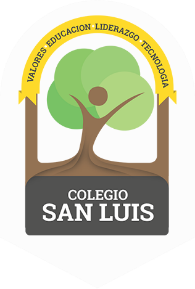                    Study GuideSeptember/December 2021Math Exam Monday December 6th and Tuesday December 7thCount from 1-10Identify and write numbers 1, 2, 3, 4 , 5, 6, 7, 8, 9, 10.Identify and trace shapes; Circle, Square, Triangle, Rectangle, Diamond, StarOpposites; Long-Short, Tall-Short, On-In, Big-Medium-Small, Top-Bottom, Inside-OutsideOne less- One moreMissing number 1, 2, 3, 4, 5, 6, 7, 8, 9, 10.Phonics Exam Wednesday December 8th and Thursday December 9thIdentify and write (script and cursive) the VowelsIdentify and write (script and cursive) the Consonants (M, P, T, C, H, N)Vocabulary: Vowels ( a, e, i, o, u ).Vocabulary: Consonants ( m, p, t, c, h, n)Vocabulary: School Supplies, Parts of the body and Family Members, Clothing)Good Luck! ☺